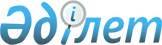 О внесении изменений в решение Тупкараганского районного маслихата от 28 декабря 2021 года №10/67 "О районном бюджете на 2022–2024 годы"Решение Тупкараганского районного маслихата Мангистауской области от 27 апреля 2022 года № 13/75
      Тупкараганский районный маслихат РЕШИЛ:
      1. Внести в решение Тупкараганского районного маслихата "О районном бюджете на 2022-2024 годы" от 28 декабря 2021 года №10/67 (зарегистрировано в Реестре государственной регистрации нормативных правовых актов под №26361) следующие изменения:
      преамбулу изложить в новой редакции:
      "В соответствии с пунктом 2 статьи 9 Бюджетного кодекса Республики Казахстан, с подпунктом 1) пункта 1 статьи 6 Закона Республики Казахстан "О местном государственном управлении и самоуправлении в Республике Казахстан", Тупкараганский районный маслихат РЕШИЛ:";
      пункт 1 изложить в новой редакции:
      "1. Утвердить районный бюджет на 2022 - 2024 годы согласно приложениям 1, 2 и 3 соответственно к настоящему решению, в том числе на 2022 год в следующих объемах:
      1) доходы - 8 385 883,6 тысячи тенге, в том числе:
      налоговые поступления – 4 189 722,8 тысячи тенге;
      неналоговые поступления – 185 831,0 тысяча тенге;
      поступления от продажи основного капитала – 97 906,0 тысяч тенге;
      поступления трансфертов – 3 912 423,8 тысячи тенге;
      2) затраты – 8 408 421,0 тысяча тенге;
      3) чистое бюджетное кредитование – 28 050,0 тысяч тенге, в том числе:
      бюджетные кредиты – 55 134,0 тысячи тенге;
      погашение бюджетных кредитов – 27 084,0 тысячи тенге;
      4) сальдо по операциям с финансовыми активами – 0 тенге, в том числе:
      приобретение финансовых активов – 0 тенге;
      поступления от продажи финансовых активов государства – 0 тенге;
      5) дефицит (профицит) бюджета – - 50 587,4 тысяч тенге;
      6) финансирование дефицита (использование профицита) бюджета – 50 587,4 тысяч тенге;
      поступление займов –55 134,0 тысячи тенге;
      погашение займов – 27 084,0 тысячи тенге;
      используемые остатки бюджетных средств – 22 537,4 тысяч тенге.";
      в пункте 2 внесено изменение на государственном языке, текст на русском языке не меняется;
      пункт 3 изложить в новой редакции:
      "3. Учесть, что в районном бюджете на 2022 год предусмотрены целевые текущие трансферты и кредиты из республиканского бюджета, порядок использования которых определяются на основании постановления акимата Тупкараганского района:
      27 151,0 тысяча тенге – на установление доплат к должностному окладу за особые условия труда в организациях культуры и архивных учреждениях управленческому и основному персоналу государственных организаций культуры и архивных учреждений;
      34 180,0 тысяч тенге - на повышение заработной платы работников государственных организаций: медико-социальных учреждений стационарного и полустационарного типов, организаций надомного обслуживания, временного пребывания, центров занятости населения;
      77 427,0 тысяч тенге - на повышение заработной платы отдельных категорий гражданских служащих, работников организаций, содержащихся за счет средств государственного бюджета, работников казенных предприятий;
      705,0 тысяч тенге - на субсидирование затрат работодателя на создание специальных рабочих мест для трудоустройства инвалидов;
      120 702,0 тысячи тенге – на выплату государственной адресной социальной помощи;
      50 791,0 тысяча тенге – на обеспечение прав и улучшение качества жизни инвалидов в Республике Казахстан;
      66 307,0 тысяч тенге - на развитие продуктивной занятости;
      3 537 067,0 тысяч тенге - на развитие целевого трансферта из Национального фонда Республики Казахстан;
      58 584,0 тысячи тенге – на реализацию мероприятий по социальной и инженерной инфраструктуре в сельских населенных пунктах в рамках проекта "Ауыл – Ел бесігі";
      55 134,0 тысячи тенге – на реализацию мер социальной поддержки специалистов.";
      в пункте 4 внесено изменение на государственном языке, текст на русском языке не меняется;
      приложение 1 к указанному решению изложить в новой редакции согласно приложению к настоящему решению.
      2. Настоящее решение вводится в действие с 1 января 2022 года. Районный бюджет на 2022 год
					© 2012. РГП на ПХВ «Институт законодательства и правовой информации Республики Казахстан» Министерства юстиции Республики Казахстан
				
      СекретарьТупкараганского районного маслихата 

Д.Меңдіханов
Приложениек решению Тупкараганскогорайонного маслихатаот 27 апреля 2022 года №13/75Приложение 1 к решению Тупкараганскогорайонного маслихатаот28 декабря 2021 года №10/67
Категория
Класс
Подк-ласс
Наименование
Сумма, тысяч тенге
1. Доходы
8 385 883,6
1
Налоговые поступления
4 189 722,8
01
Подоходный налог
490 326,7
1
Корпоративный подоходный налог
170 900,3
2
Индивидуальный подоходный налог
319 426,4
03
Социальный налог
143 775,1
1
Социальный налог
143 775,1
04
Налоги на собственность
3 366 970,0
1
Налоги на имущество
3 329 529,0
3
Земельный налог
28 161,0
4
Налог на транспортные средства
9 280,0
05
Внутренние налоги на товары, работы и услуги
179 132,0
2
Акцизы
2 864,0
3
Поступления за использование природных и других ресурсов
162 254,0
4
Сборы за ведение предпринимательской и профессиональной деятельности
13 706,0
5
Налог на игорный бизнес
308,0
08
Обязательные платежи, взимаемые за совершение юридически значимых действий и (или) выдачу документов уполномоченными на то государственными органами или должностными лицами
9 519,0
1
Государственная пошлина
9 519,0
2
Неналоговые поступления
185 831,0
01
Доходы от государственной собственности
185 642,0
1
Поступления части чистого дохода государственных предприятий
1 613,0
5
Доходы от аренды имущества, находящегося в государственной собственности
8 865,0
7
Вознаграждения по кредитам, выданным из государственного бюджета
175 164,0
06
Прочие неналоговые поступления
189,0
1
Прочие неналоговые поступления
189,0
3
Поступления от продажи основного капитала
97 906,0
01
Продажа государственного имущества, закрепленного за государственными учреждениями
 12 383,0
1
Продажа государственного имущества, закрепленного за государственными учреждениями
12 383,0
03
Продажа земли и нематериальных активов
85 523,0
1
Продажа земли
75 354,0
2
Продажа нематериальных активов
10 169,0
4
Поступления трансфертов 
3 912 423,8
01
Трансферты из нижестоящих органов государственного управления
1,8
3
Трансферты из бюджетов городов районного значения, сел, поселков, сельских округов
1,8
02
Трансферты из вышестоящих органов государственного управления
3 912 422,0
2
Трансферты из областного бюджета
3 912 422,0
Функциональная группа
Администратор бюджетных программ
Прог рамма
Наименование
Сумма, тысяч тенге
2. Затраты
8 408 421,0
01
Государственные услуги общего характера
621 036,0
112
Аппарат маслихата района (города областного значения)
42 767,0
001
Услуги по обеспечению деятельности маслихата района (города областного значения)
42 767,0
122
Аппарат акима района (города областного значения)
149 467,0
001
Услуги по обеспечению деятельности акима района (города областного значения)
149 467,0
459
Отдел экономики и финансов района (города областного значения)
1 452,0
003
Проведение оценки имущества в целях налогообложения
902,0
010
Приватизация, управление коммунальным имуществом, постприватизационная деятельность и регулирование споров, связанных с этим
550,0
458
Отдел жилищно-коммунального хозяйства, пассажирского транспорта и автомобильных дорог района (города областного значения)
155 958,0
001
Услуги по реализации государственной политики на местном уровне в области жилищно-коммунального хозяйства, пассажирского транспорта и автомобильных дорог
125 958,0
067
Капитальные расходы подведомственных государственных учреждений и организаций
30 000,0
459
Отдел экономики и финансов района (города областного значения)
155 315,0
001
Услуги по реализации государственной политики в области формирования и развития экономической политики, государственного планирования, исполнения бюджета и управления коммунальной собственностью района (города областного значения)
96 995,0
113
Целевые текущие трансферты нижестоящим бюджетам
58 320,0
486
Отдел земельных отношений, архитектуры и градостроительства района (города областного значения)
52 022,0
001
Услуги по реализации государственной политики в области регулирования земельных отношений, архитектуры и градостроительства на местном уровне
52 022,0
494
Отдел предпринимательства и промышленности района (города областного значения)
20 018,0
001
Услуги по реализации государственной политики на местном уровне в области развития предпринимательства и промышленности
20 018,0
801
Отдел занятости, социальных программ и регистрации актов гражданского состояния района (города областного значения)
44 037,0
001
Услуги по реализации государственной политики на местном уровне в сфере занятости, социальных программ и регистрации актов гражданского состояния
44 037,0
02
Оборона
20 878,0
122
Аппарат акима района (города областного значения)
20 878,0
005
Мероприятия в рамках исполнения всеобщей воинской обязанности
20 878,0
03
Общественный порядок, безопасность, правовая, судебная, уголовно-исполнительная деятельность
12 120,0
458
Отдел жилищно-коммунального хозяйства, пассажирского транспорта и автомобильных дорог района (города областного значения)
12 120,0
021
Обеспечение безопасности дорожного движения в населенных пунктах
12 120,0
06
Социальная помощь и социальное обеспечение
502 357,0
801
Отдел занятости, социальных программ и регистрации актов гражданского состояния района (города областного значения)
492 357,0
010
Государственная адресная социальная помощь
141 572,0
004
Программа занятости
59 021,0
006
Оказание социальной помощи на приобретение топлива специалистам здравоохранения, образования, социального обеспечения, культуры, спорта и ветеринарии в сельской местности в соответствии с законодательством Республики Казахстан
24 253,0
007
Оказание жилищной помощи
650,0
009
Материальное обеспечение детей-инвалидов, воспитывающихся и обучающихся на дому
3 124,0
011
Социальная помощь отдельным категориям нуждающихся граждан по решениям местных представительных органов
142 216,0
017
Обеспечение нуждающихся инвалидов обязательными гигиеническими средствами и предоставление услуг специалистами жестового языка, индивидуальными помощниками в соответствии с индивидуальной программой реабилитации инвалида
35 335,0
023
Обеспечение деятельности центров занятости населения
34 195,0
018
Оплата услуг по зачислению, выплате и доставке пособий и других социальных выплат
1 200,0
050
Обеспечение прав и улучшение качества жизни инвалидов в Республике Казахстан
50 791,0
458
Отдел жилищно-коммунального хозяйства, пассажирского транспорта и автомобильных дорог района (города областного значения)
10 000,0
094
Предоставление жилищных сертификатов как социальная помощь
10 000,0
07
Жилищно-коммунальное хозяйство
2 410 293,6
458
Отдел жилищно-коммунального хозяйства, пассажирского транспорта и автомобильных дорог района (города областного значения)
40 000,0
012
Функционирование системы водоснабжения и водоотведения
40 000,0
467
Отдел строительства района (города областного значения)
2 370 293,6
003
Проектирование и (или) строительство, реконструкция жилья коммунального жилищного фонда
27 338,6
004
Проектирование, развитие и (или) обустройство инженерно-коммуникационной инфраструктуры
1 641 267,0
005
Развитие коммунального хозяйства
10 320,0
058
Развитие системы водоснабжения и водоотведения в сельских населенных пунктах
691 368,0
08
Культура, спорт, туризм и информационное пространство
248 362,0
467
Отдел строительства района (города областного значения)
15 377,0
011
Развитие объектов культуры
15 377,0
802
Отдел культуры, физической культуры и спорта района (города областного значения)
74 617,0
005
Поддержка культурно-досуговой работы
74 617,0
467
Отдел строительства района (города областного значения)
3 000,0
008
Развитие объектов спорта
3 000,0
802
Отдел культуры, физической культуры и спорта района (города областного значения)
6 624,0
007
Проведение спортивных соревнований на районном (города областного значения) уровне
2 417,0
008
Подготовка и участие членов сборных команд района (города областного значения) по различным видам спорта на областных спортивных соревнованиях
4 207,0
470
Отдел внутренней политики и развития языков района (города областного значения)
65 991,0
001
Услуги по реализации государственной политики на местном уровне в области информации, укрепления государственности и формирования социального оптимизма граждан, развития языков
34 241,0
004
Реализация мероприятий в сфере молодежной политики
27 750,0
005
Услуги по проведению государственной информационной политики
4 000,0
802
Отдел культуры, физической культуры и спорта района (города областного значения)
82 753,0
001
Услуги по реализации государственной политики на местном уровне в области культуры, физической культуры и спорта
24 328,0
004
Функционирование районных (городских) библиотек
58 425,0
09
Топливно-энергетический комплекс и недропользование
119 646,0
467
Отдел строительства района (города областного значения)
119 646,0
036
Развитие газотранспортной системы
119 646,0
10
Сельское, водное, лесное, рыбное хозяйство, особо охраняемые природные территории, охрана окружающей среды и животного мира, земельные отношения
46 390,0
459
Отдел экономики и финансов района (города областного значения)
20 396,0
099
Реализация мер по оказанию социальной поддержки специалистов
20 396,0
462
Отдел сельского хозяйства района (города областного значения)
25 994,0
001
Услуги по реализации государственной политики на местном уровне в сфере сельского хозяйства
25 994,0
11
Промышленность, архитектурная, градостроительная и строительная деятельность
29 920,0
467
Отдел строительства района (города областного значения)
29 920,0
001
Услуги по реализации государственной политики на местном уровне в области строительства
29 920,0
12
Транспорт и коммуникации
293 124,0
458
Отдел жилищно-коммунального хозяйства, пассажирского транспорта и автомобильных дорог района (города областного значения)
293 124,0
022
Развитие транспортной инфраструктуры
292 124,0
045
Капитальный и средний ремонт автомобильных дорог районного значения и улиц населенных пунктов
1 000,0
13
Прочие
952 377,0
459
Отдел экономики и финансов района (города областного значения)
5 000,0
012
Резерв местного исполнительного органа района (города областного значения)
5 000,0
467
Отдел строительства района (города областного значения)
927 377,0
079
Развитие социальной и инженерной инфраструктуры в сельских населенных пунктах в рамках проекта "Ауыл-Ел бесігі"
927 377,0
458
Отдел жилищно-коммунального хозяйства, пассажирского транспорта и автомобильных дорог района (города областного значения)
20 000,0
064
Развитие социальной и инженерной инфраструктуры в сельских населенных пунктах в рамках проекта "Ауыл-Ел бесігі"
20 000,0
14
Обслуживание долга
175 164,0
459
Отдел экономики и финансов района (города областного значения)
175 164,0
021
Обслуживание долга местных исполнительных органов по выплате вознаграждений и иных платежей по займам из областного бюджета
175 164,0
15
Трансферты
2 976 753,4
459
Отдел экономики и финансов района (города областного значения)
2 976 753,4
006
Возврат неиспользованных (недоиспользованных) целевых трансфертов
196,9
024
Целевые текущие трансферты из нижестоящего бюджета на компенсацию потерь вышестоящего бюджета в связи с изменением законодательства
2 294 674,7
038
Субвенции
669 284,9
054
Возврат сумм неиспользованных (недоиспользованных) целевых трансфертов, выделенных из республиканского бюджета за счет целевого трансферта из Национального фонда Республики Казахстан
12 596,9
3. Чистое бюджетное кредитование
28 050,0
Бюджетные кредиты
55 134,0
10
Сельское, водное, лесное, рыбное хозяйство, особо охраняемые природные территории, охрана окружающей среды и животного мира, земельные отношения
55 134,0
459
Отдел экономики и финансов района (города областного значения)
55 134,0
018
Бюджетные кредиты для реализации мер социальной поддержки специалистов
55 134,0
5
Погашение бюджетных кредитов
27 084,0
01
Погашение бюджетных кредитов
27 084,0
1
Погашение бюджетных кредитов, выданных из государственного бюджета
27 084,0
4. Сальдо по операциям с финансовыми активами
0
4
Приобретение финансовых активов
0
6
Поступления от продажи финансовых активов государства
0
5. Дефицит (профицит) бюджета
- 50 587,4
6. Финансирование дефицита (использование профицита) бюджета
50 587,4
7
Поступления займов
55 134,0
01
Внутренние государственные займы
55 134,0
2
Договоры займа
55 134,0
16
Погашение займов
27 084,0
459
Отдел экономики и финансов района (города областного значения)
27 084,0
005
Погашение долга местного исполнительного органа перед вышестоящим бюджетом
27 084,0
8
Используемые остатки бюджетных средств
22 537,4
01
Остатки бюджетных средств
22 537,4
1
Свободные остатки бюджетных средств
22 537,4